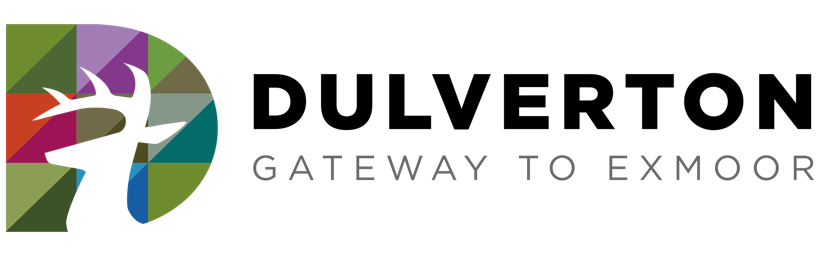                                                        The Clerk                    Dulverton Town Council                                  The Council Office                       2A Lady Street, Dulverton                                Somerset TA22 9BZ                                                                                                                  www.dulvertontowncouncil.co.uk                                   clerk@dulvertontowncouncil.co.uk					                                                                    01398 324561Exmoor National Park Authority Planning ApplicationsSomerset West & Taunton Planning ApplicationsDTC Meeting – 11/07/22Application No:Response DatePlanning Committee Member CommentsPlanning Committee Member CommentsPlanning Committee Member CommentsPlanning Committee Member CommentsApplication No:Response DateCllr. Mrs Margaret RawleCllr. Mr Bill GashCllr. Mr John PrestonCllr Mrs Anne Van Praag6/9/22/10825/06/22I support this application and have no furtherComments.I support this application.I support this application.I support this application.Application No:Response DatePlanning Committee Member CommentsPlanning Committee Member CommentsPlanning Committee Member CommentsPlanning Committee Member CommentsApplication No:Response DateCllr. Mrs Margaret RawleCllr. Mr Bill GashCllr. Mr John PrestonCllr Mrs Anne Van Praag